团组织关系转入通知一、团组织关系转接的重要性团员由一个基层组织转移到另一个基层组织，必须及时办理组织关系转接手续。28周岁以下的党员保留团籍，需接转团组织关系。二、团组织不及时转接的后果团员没有正当理由，连续六个月不交纳团费、不过团的组织生活，或连续六个月不做团组织分配的工作，均被认为是自行脱团。三、团员如何转接团组织关系操作指南Part.1线下材料转入手续（1）.团员证上盖章办理转出手续团员证上有编号、有本人照片、盖有钢印、生源学校在转出处盖章。（2）.团员档案及时提交学院老师档案材料包括入团申请书等材料，随学籍档案转移，开学只需携带团员证；若在自己手里，开学则需携带团员证、入团申请书等材料。Part.2“青春北京”线上关系转入手续 团员组织关系转入分为两种情况，即京内团员转入和京外团员转入，如下：京内团员线上团组织关系转入流程：团员登录“北京共青团线上系统”手机端，点击“我的组织”。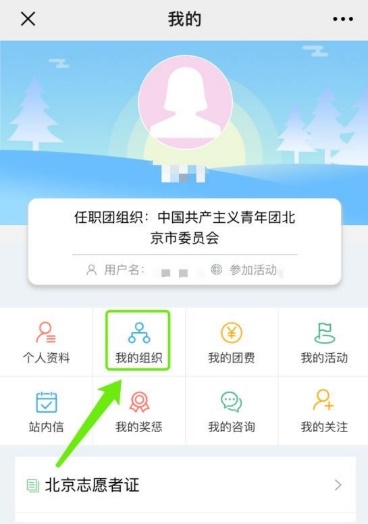 点击“转移团组织”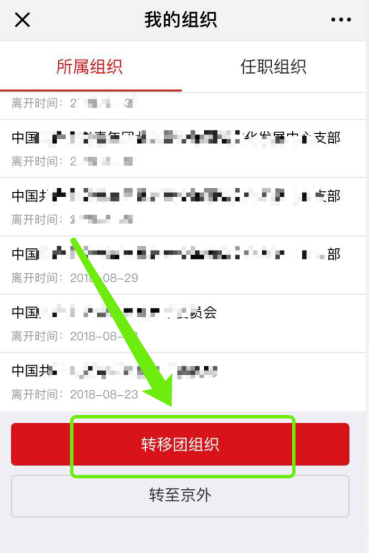 选择“转移团组织”， 输入转入团组织ID2020级新生团支部组织ID中国共产主义青年团北京师范大学化学学院2020级本科化学专业团支部组织ID   TW0202074中国共产主义青年团北京师范大学化学学院2020级本科化学（励耘）团支部组织ID   TW0202076中国共产主义青年团北京师范大学化学学院2020级本科化学（师范）团支部组织ID   TW0232587中国共产主义青年团北京师范大学化学学院2020级硕士团支部组织ID   TW0202072中国共产主义青年团北京师范大学化学学院2020级博士团支部组织ID   TW0202077京外团员线上团组织关系转入流程：关注“青春北京”微信公众号，点选“北京共青团系统”注册登录，通过组织ID加入支部（支部ID同上）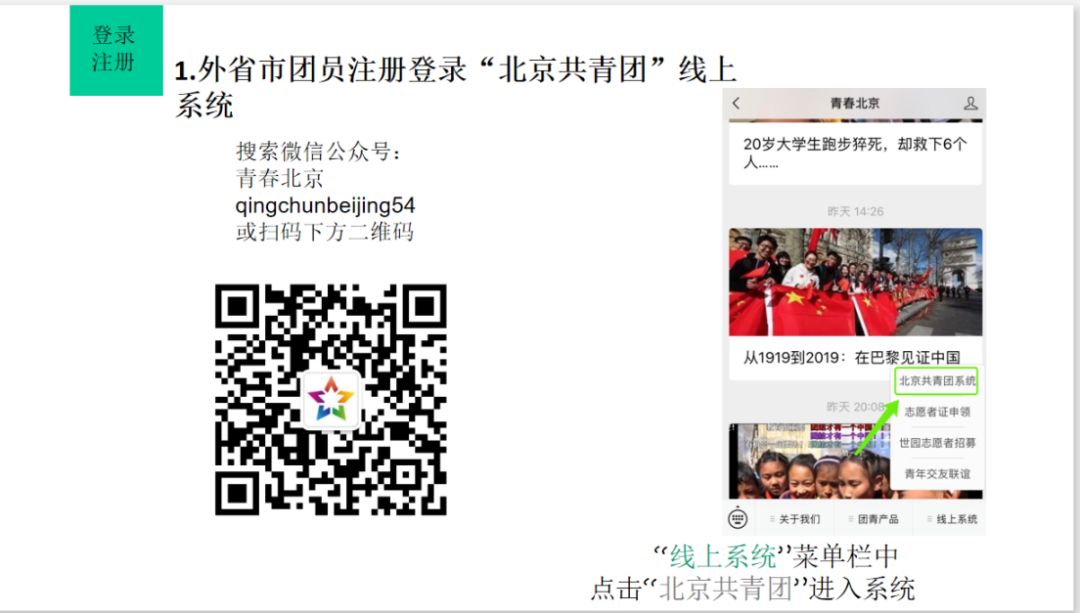 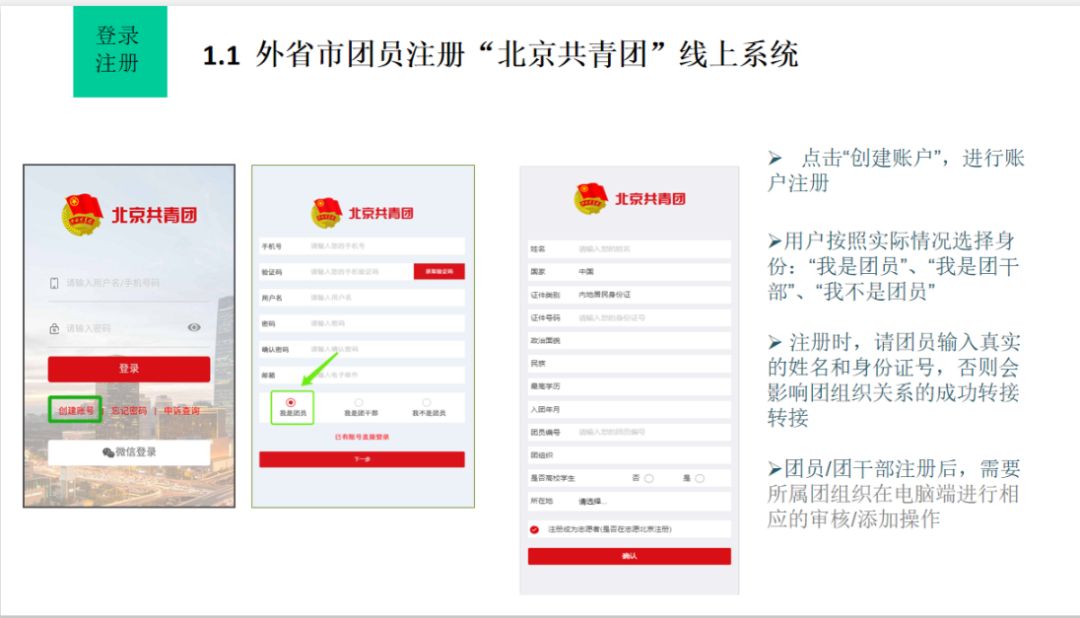 组织关系转出方团组织（即外省市团组织）操作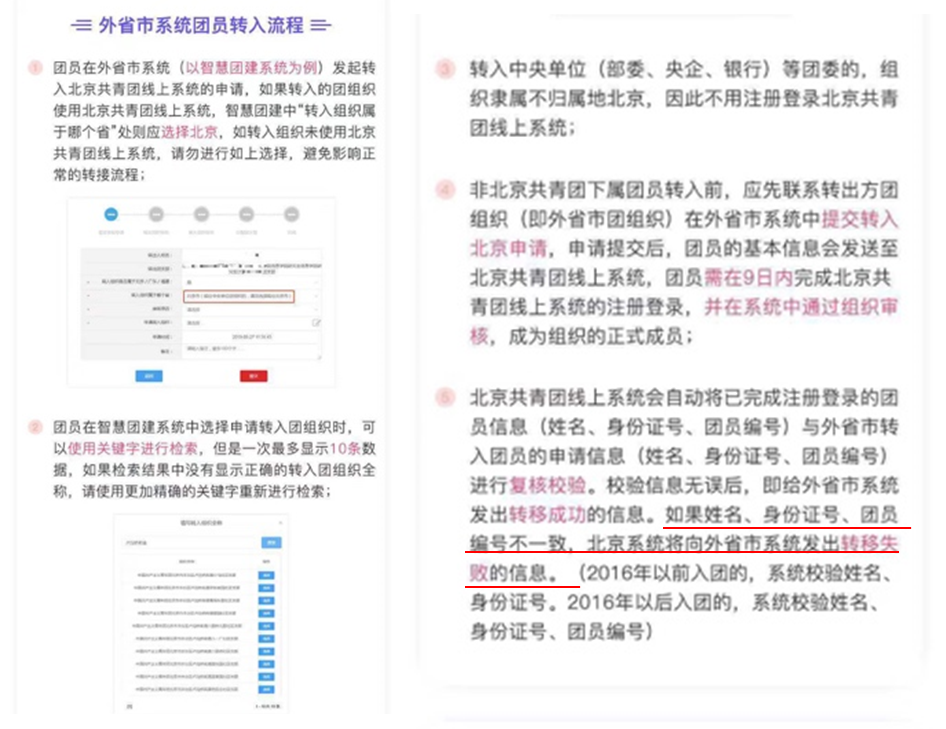 线上系统常见问题：在注册、登录以及转接中出现手机号已存在、身份证信息已存在该如何处理？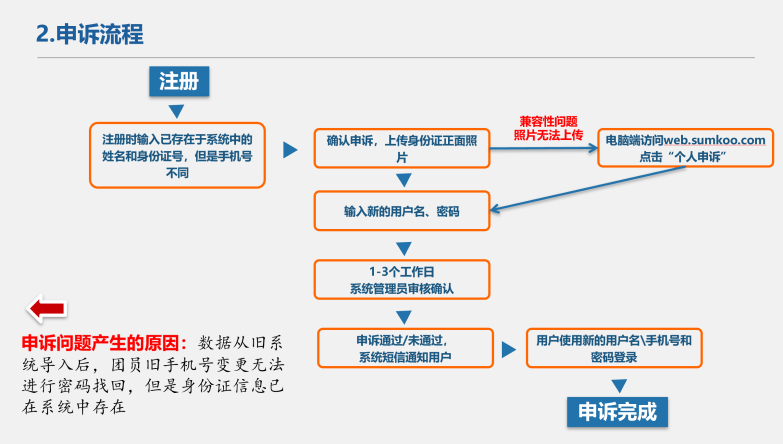 